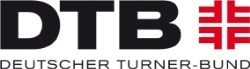 								Bitte nur Kostenstelle (Kst.) eintragen!Die vorstehenden Angaben sind richtig und vollständig. Die eingesetzten Auslagen sind mir tatsächlich entstanden. Der Erstattungsbetrag soll bar ausgezahlt/ überwiesen werden auf mein Konto bei der Bank:			BIC   __  __  __  __  __  __  __  __  __  __Inhaber			IBAN-Nr	 __ __  __ __    __ __ __ __    __ __ __ __   __ __ __ __    __ __ __ __    __ __Ort/Datum 		Unterschrift    	  überwiesen werden. 30.01.2020Buchungsvermerke:sachlich und rechnerisch richtig: ...................................................	überwiesen am: ...................................................................	bar ausgezahlt am: ..............................................................zur Zahlung angewiesen: ...............................................................	Betrag erhalten: ...................................................................
	 		(Unterschrift des Empfängers)	gebucht am:Erläuterungen:A. Fahrtkostena) öffentliche VerkehrsmittelGrundsätzlich werden die Kosten für die Benutzung von öffentlichen Verkehrsmitteln erstattet, in der Regel Deutsche Bahn 2. Klasse. Die Sondertarife der Deutschen Bahn sind zu nutzen.Als Nachweis sind Originalfahrscheine vorzulegen oder Rechnung/Quittung, aus der eindeutig Daten des Reisenden, Reisedatum und Strecke hervorgehen.b) Privatfahrzeuge:Kosten für die Benutzung von privaten Kfz werden nur aus triftigen Gründen erstattet, d.h. wenn diese niedriger sind als die Kosten öffentlicher Verkehrsmittel, bei wesentlicher Zeitersparnis
oder wegen Mitnahme umfangreichen dienstlichen Gepäcks.Die Benutzung von Kraftfahrzeugen ist immer im Antrag schriftlich zu begründen, auch längere Strecken bei Umwegen oder auswärtiger Unterbringung.Liegen keine triftigen Gründe vor, so darf keine höhere Vergütung gewährt werden als beim Benutzen öffentlicher Verkehrsmittel.Es wird für ein Kraftfahrzeug mit einem Hubraum von mehr als 600 ccm eine Wegstreckenentschädigung von 0,25 €  pro Kilometer gezahlt.Ein Reisender, der in einem privaten Fahrzeug Personen mitgenommen hat, die ebenfalls Anspruch auf Fahrtkostenerstattung haben, erhält eine Mitnahmeentschädigung in Höhe von 0,02 € je Person und km.Für schweres dienstliches Gepäck wird eine Pauschale von 0,02 € je Kilometer erstattet, sofern das Gewicht mind. 50 kg beträgt.Parkgebühren: Nachgewiesene und dienstlich notwendige Parkgebühren bei Dienstreisen werden vom DTB höchstens zu 20,00 € pro Tag, anerkanntc) TaxenTaxikosten werden nur im Ausnahmefall erstattet. Eine triftige Begründung ist erforderlich.d) FlugkostenDie Kosten für das Benutzen eines Luftfahrzeugs im Inland werden nur erstattet, wenn die Gesamtkosten der Reise niedriger sind als diejenigen, die beim Benutzen anderer Verkehrsmittel entstanden wären oder wenn die Benutzung zeitlich oder organisatorisch unumgänglich ist. Eine Genehmigung hierzu ist unter Darlegung des Sachverhaltes beim Vizepräsidenten Finanzen und Verwaltung einzuholen. Die Genehmigung ist der RK beizufügen. Der/die Reisende kann ein Flugangebot in eigener Entscheidung wahrnehmen. Es werden höchstens die Kosten erstattet, die unter Ansatz des Fahrpreises der DB 2. Klasse entstanden wären.B. Übernachtungsgeld und TagegeldÜbernachtungsgeld wird gegen Nachweis erstattet. Aus den Hotelrechnungen müssen Namen der Reisenden, Dauer des Aufenthaltes und Anzahl der Übernachtungen ersichtlich sein.Ohne Nachweis wird 20,00 €  pauschal bezahlt.Kürzung der Übernachtungsgelder, wenn Kosten für Frühstück in den Übernachtungskosten enthalten sind, einheitlich um 5,60 € bzw. um den in der Rechnung ausgewiesenen Frühstückspreis.Tagegelder können für die Abwesenheit von der eigenen Wohnung und ersten Tätigkeitsstätte gewährt werden wie folgt:  28,00 € für jeden Kalendertag mit einer 24stündigen Abwesenheit (0 – 24h); 14,00 € für den An- und Abreisetag, wenn die/der Dienstreisende an einem anschließenden oder vorhergehenden Tag außerhalb ihrer/seiner Wohnung übernachtet, 14,00 € für den Kalendertag, an dem die/der Dienstreisende ohne Übernachtung mehr als 8 Stunden von ihrer/ seiner Wohnung und der ersten Tätigkeitsstätte abwesend ist; beginnt die auswärtige dienstliche Tätigkeit an einem Kalendertag und endet am nachfolgenden Kalendertag ohne Übernachtung  werden 14,00 € für den Kalendertag gewährt, an dem die/der Dienstreisende den überwiegenden Teil der insgesamt mehr als 8 Stunden von ihrer/seiner Wohnung und der ersten Tätigkeitsstätte abwesend ist.Hat die/der Dienstreisende keine erste Tätigkeitsstätte (Ehrenamtliche Mitarbeiter/innen) gelten die Verpflegungspauschalen entsprechend. Die Kürzungen der Tagegelder bei unentgeltlicher Verpflegung sind in der Tabelle unten dargestellt.C. Tagegeld und Übernachtungsgeld AuslandFür das Tage- und Übernachtungsgeld Ausland gelten besondere Bestimmungen. Diese sind bei Bedarf bei der DTB-Geschäftsstelle zu erfragen.Tagegeldsätze InlandTagegeldkürzungen für unentgeltliche Verpflegung01.01.2020Deutscher Turner-BundDTB-KontierungDTB-KontierungDTB-KontierungDTB-KontierungReisekostenabrechnung 2020Reisekostenabrechnung 2020Kst. SOLLSOLLHABENHABENVor- u. Zuname:Vor- u. Zuname:Vor- u. Zuname:Funktion:Funktion:Funktion:Funktion:Funktion:Funktion:Straße:Straße:Straße:(PLZ)Wohnort(PLZ)Wohnort(PLZ)Wohnort(PLZ)Wohnort(PLZ)Wohnort(PLZ)WohnortReise vonReise vonReise vonNachNachNachNachNachNachZweck der ReiseZweck der ReiseZweck der ReiseBeginn der Reise:Beginn der Reise:Beginn der Reise:DatumDatumDatumDatumUhrzeitUhrzeitUhrzeitUhrzeitUhrzeitdes Dienstgeschäftes:des Dienstgeschäftes:des Dienstgeschäftes:des Dienstgeschäftes:des Dienstgeschäftes:des Dienstgeschäftes:des Dienstgeschäftes:des Dienstgeschäftes:des Dienstgeschäftes:des Dienstgeschäftes:DatumDatumDatumUhrzeitEnde der Reise:Ende der Reise:Ende der Reise:DatumDatumDatumDatumUhrzeitUhrzeitUhrzeitUhrzeitUhrzeitdes Dienstgeschäftes:des Dienstgeschäftes:des Dienstgeschäftes:des Dienstgeschäftes:des Dienstgeschäftes:des Dienstgeschäftes:des Dienstgeschäftes:des Dienstgeschäftes:des Dienstgeschäftes:des Dienstgeschäftes:DatumDatumDatumUhrzeitA. FahrtkostenA. FahrtkostenA. FahrtkostenA. FahrtkostenA. FahrtkostenA. FahrtkostenA. FahrtkostenA. FahrtkostenA. FahrtkostenA. FahrtkostenA. FahrtkostenA. FahrtkostenA. FahrtkostenA. FahrtkostenA. FahrtkostenA. FahrtkostenA. FahrtkostenA. FahrtkostenA. FahrtkostenA. FahrtkostenA. FahrtkostenA. FahrtkostenA. FahrtkostenA. FahrtkostenA. FahrtkostenA. FahrtkostenA. FahrtkostenA. FahrtkostenA. FahrtkostenA. FahrtkostenA. FahrtkostenA. FahrtkostenA. FahrtkostenA. FahrtkostenAuszahlungsbetragAuszahlungsbetragAuszahlungsbetragDeutsche Bahn 2. Klasse(mit Belegen)Deutsche Bahn 2. Klasse(mit Belegen)Deutsche Bahn 2. Klasse(mit Belegen)Deutsche Bahn 2. Klasse(mit Belegen)Deutsche Bahn 2. Klasse(mit Belegen)Deutsche Bahn 2. Klasse(mit Belegen)Deutsche Bahn 2. Klasse(mit Belegen)Deutsche Bahn 2. Klasse(mit Belegen)Deutsche Bahn 2. Klasse(mit Belegen)Deutsche Bahn 2. Klasse(mit Belegen)Deutsche Bahn 2. Klasse(mit Belegen)Deutsche Bahn 2. Klasse(mit Belegen)Deutsche Bahn 2. Klasse(mit Belegen)Deutsche Bahn 2. Klasse(mit Belegen)Deutsche Bahn 2. Klasse(mit Belegen)Deutsche Bahn 2. Klasse(mit Belegen)Deutsche Bahn 2. Klasse(mit Belegen)Deutsche Bahn 2. Klasse(mit Belegen)Deutsche Bahn 2. Klasse(mit Belegen)Deutsche Bahn 2. Klasse(mit Belegen)Deutsche Bahn 2. Klasse(mit Belegen)Deutsche Bahn 2. Klasse(mit Belegen)Deutsche Bahn 2. Klasse(mit Belegen)Deutsche Bahn 2. Klasse(mit Belegen)Deutsche Bahn 2. Klasse(mit Belegen)Deutsche Bahn 2. Klasse(mit Belegen)Deutsche Bahn 2. Klasse(mit Belegen)Deutsche Bahn 2. Klasse(mit Belegen)Deutsche Bahn 2. Klasse(mit Belegen)Deutsche Bahn 2. Klasse(mit Belegen)Deutsche Bahn 2. Klasse(mit Belegen)Deutsche Bahn 2. Klasse(mit Belegen)Deutsche Bahn 2. Klasse(mit Belegen)Deutsche Bahn 2. Klasse(mit Belegen)EURZuschläge (mit Belegen)Zuschläge (mit Belegen)Zuschläge (mit Belegen)Zuschläge (mit Belegen)Zuschläge (mit Belegen)Zuschläge (mit Belegen)Zuschläge (mit Belegen)Zuschläge (mit Belegen)Zuschläge (mit Belegen)Zuschläge (mit Belegen)Zuschläge (mit Belegen)Zuschläge (mit Belegen)Zuschläge (mit Belegen)Zuschläge (mit Belegen)Zuschläge (mit Belegen)Zuschläge (mit Belegen)Zuschläge (mit Belegen)Zuschläge (mit Belegen)Zuschläge (mit Belegen)Zuschläge (mit Belegen)Zuschläge (mit Belegen)Zuschläge (mit Belegen)Zuschläge (mit Belegen)Zuschläge (mit Belegen)Zuschläge (mit Belegen)Zuschläge (mit Belegen)Zuschläge (mit Belegen)Zuschläge (mit Belegen)Zuschläge (mit Belegen)Zuschläge (mit Belegen)Zuschläge (mit Belegen)Zuschläge (mit Belegen)Zuschläge (mit Belegen)Zuschläge (mit Belegen)EURFlugkosten (mit Belegen)Flugkosten (mit Belegen)Flugkosten (mit Belegen)Flugkosten (mit Belegen)Flugkosten (mit Belegen)Flugkosten (mit Belegen)Flugkosten (mit Belegen)Flugkosten (mit Belegen)Flugkosten (mit Belegen)Flugkosten (mit Belegen)Flugkosten (mit Belegen)Flugkosten (mit Belegen)Flugkosten (mit Belegen)Flugkosten (mit Belegen)Flugkosten (mit Belegen)Flugkosten (mit Belegen)Flugkosten (mit Belegen)Flugkosten (mit Belegen)Flugkosten (mit Belegen)Flugkosten (mit Belegen)Flugkosten (mit Belegen)Flugkosten (mit Belegen)Flugkosten (mit Belegen)Flugkosten (mit Belegen)Flugkosten (mit Belegen)Flugkosten (mit Belegen)Flugkosten (mit Belegen)Flugkosten (mit Belegen)Flugkosten (mit Belegen)Flugkosten (mit Belegen)Flugkosten (mit Belegen)Flugkosten (mit Belegen)Flugkosten (mit Belegen)Flugkosten (mit Belegen)EUREigener PKWkmkmkmàà0,25 €0,25 €0,25 €0,25 €0,25 €Amtl.KFZ-Kennz.:Amtl.KFZ-Kennz.:Amtl.KFZ-Kennz.:Amtl.KFZ-Kennz.:Amtl.KFZ-Kennz.:Amtl.KFZ-Kennz.:Amtl.KFZ-Kennz.:Amtl.KFZ-Kennz.:Amtl.KFZ-Kennz.:Amtl.KFZ-Kennz.:Amtl.KFZ-Kennz.:Amtl.KFZ-Kennz.:Amtl.KFZ-Kennz.:Amtl.KFZ-Kennz.:Amtl.KFZ-Kennz.:Amtl.KFZ-Kennz.:EURBegründung für PKW-FahrtBegründung für PKW-FahrtBegründung für PKW-FahrtBegründung für PKW-FahrtBegründung für PKW-FahrtBegründung für PKW-FahrtBegründung für PKW-FahrtBegründung für PKW-FahrtBegründung für PKW-FahrtBegründung für PKW-FahrtBegründung für PKW-FahrtBegründung für PKW-FahrtBegründung für PKW-FahrtBegründung für PKW-FahrtBegründung für PKW-FahrtBegründung für PKW-FahrtBegründung für PKW-FahrtBegründung für PKW-FahrtBegründung für PKW-FahrtBegründung für PKW-FahrtBegründung für PKW-FahrtBegründung für PKW-FahrtBegründung für PKW-FahrtBegründung für PKW-FahrtBegründung für PKW-FahrtBegründung für PKW-FahrtBegründung für PKW-FahrtBegründung für PKW-FahrtBegründung für PKW-FahrtBegründung für PKW-FahrtBegründung für PKW-FahrtBegründung für PKW-FahrtBegründung für PKW-FahrtBegründung für PKW-FahrtKm-Pauschale:Einzel 0,25€; Mitfahrer +0,02€ (mit Namensangabe)Km-Pauschale:Einzel 0,25€; Mitfahrer +0,02€ (mit Namensangabe)Km-Pauschale:Einzel 0,25€; Mitfahrer +0,02€ (mit Namensangabe)Km-Pauschale:Einzel 0,25€; Mitfahrer +0,02€ (mit Namensangabe)Km-Pauschale:Einzel 0,25€; Mitfahrer +0,02€ (mit Namensangabe)Km-Pauschale:Einzel 0,25€; Mitfahrer +0,02€ (mit Namensangabe)Km-Pauschale:Einzel 0,25€; Mitfahrer +0,02€ (mit Namensangabe)Km-Pauschale:Einzel 0,25€; Mitfahrer +0,02€ (mit Namensangabe)Km-Pauschale:Einzel 0,25€; Mitfahrer +0,02€ (mit Namensangabe)Km-Pauschale:Einzel 0,25€; Mitfahrer +0,02€ (mit Namensangabe)Km-Pauschale:Einzel 0,25€; Mitfahrer +0,02€ (mit Namensangabe)Km-Pauschale:Einzel 0,25€; Mitfahrer +0,02€ (mit Namensangabe)Km-Pauschale:Einzel 0,25€; Mitfahrer +0,02€ (mit Namensangabe)Km-Pauschale:Einzel 0,25€; Mitfahrer +0,02€ (mit Namensangabe)Km-Pauschale:Einzel 0,25€; Mitfahrer +0,02€ (mit Namensangabe)Km-Pauschale:Einzel 0,25€; Mitfahrer +0,02€ (mit Namensangabe)Km-Pauschale:Einzel 0,25€; Mitfahrer +0,02€ (mit Namensangabe)Km-Pauschale:Einzel 0,25€; Mitfahrer +0,02€ (mit Namensangabe)Km-Pauschale:Einzel 0,25€; Mitfahrer +0,02€ (mit Namensangabe)Km-Pauschale:Einzel 0,25€; Mitfahrer +0,02€ (mit Namensangabe)Km-Pauschale:Einzel 0,25€; Mitfahrer +0,02€ (mit Namensangabe)Km-Pauschale:Einzel 0,25€; Mitfahrer +0,02€ (mit Namensangabe)Km-Pauschale:Einzel 0,25€; Mitfahrer +0,02€ (mit Namensangabe)Km-Pauschale:Einzel 0,25€; Mitfahrer +0,02€ (mit Namensangabe)Km-Pauschale:Einzel 0,25€; Mitfahrer +0,02€ (mit Namensangabe)Km-Pauschale:Einzel 0,25€; Mitfahrer +0,02€ (mit Namensangabe)Km-Pauschale:Einzel 0,25€; Mitfahrer +0,02€ (mit Namensangabe)Km-Pauschale:Einzel 0,25€; Mitfahrer +0,02€ (mit Namensangabe)Km-Pauschale:Einzel 0,25€; Mitfahrer +0,02€ (mit Namensangabe)Km-Pauschale:Einzel 0,25€; Mitfahrer +0,02€ (mit Namensangabe)Km-Pauschale:Einzel 0,25€; Mitfahrer +0,02€ (mit Namensangabe)Km-Pauschale:Einzel 0,25€; Mitfahrer +0,02€ (mit Namensangabe)Km-Pauschale:Einzel 0,25€; Mitfahrer +0,02€ (mit Namensangabe)Km-Pauschale:Einzel 0,25€; Mitfahrer +0,02€ (mit Namensangabe)Taxi (mit Beleg und triftiger Begründung)Taxi (mit Beleg und triftiger Begründung)Taxi (mit Beleg und triftiger Begründung)Taxi (mit Beleg und triftiger Begründung)Taxi (mit Beleg und triftiger Begründung)Taxi (mit Beleg und triftiger Begründung)Taxi (mit Beleg und triftiger Begründung)Taxi (mit Beleg und triftiger Begründung)Taxi (mit Beleg und triftiger Begründung)Taxi (mit Beleg und triftiger Begründung)Taxi (mit Beleg und triftiger Begründung)Taxi (mit Beleg und triftiger Begründung)Taxi (mit Beleg und triftiger Begründung)Taxi (mit Beleg und triftiger Begründung)Taxi (mit Beleg und triftiger Begründung)Taxi (mit Beleg und triftiger Begründung)Taxi (mit Beleg und triftiger Begründung)Taxi (mit Beleg und triftiger Begründung)Taxi (mit Beleg und triftiger Begründung)Taxi (mit Beleg und triftiger Begründung)Taxi (mit Beleg und triftiger Begründung)Taxi (mit Beleg und triftiger Begründung)Taxi (mit Beleg und triftiger Begründung)Taxi (mit Beleg und triftiger Begründung)Taxi (mit Beleg und triftiger Begründung)Taxi (mit Beleg und triftiger Begründung)Taxi (mit Beleg und triftiger Begründung)Taxi (mit Beleg und triftiger Begründung)Taxi (mit Beleg und triftiger Begründung)Taxi (mit Beleg und triftiger Begründung)Taxi (mit Beleg und triftiger Begründung)Taxi (mit Beleg und triftiger Begründung)Taxi (mit Beleg und triftiger Begründung)Taxi (mit Beleg und triftiger Begründung)EURSonstige Fahrtkosten (Straßenbahn, Bus etc. mit Belegen)Sonstige Fahrtkosten (Straßenbahn, Bus etc. mit Belegen)Sonstige Fahrtkosten (Straßenbahn, Bus etc. mit Belegen)Sonstige Fahrtkosten (Straßenbahn, Bus etc. mit Belegen)Sonstige Fahrtkosten (Straßenbahn, Bus etc. mit Belegen)Sonstige Fahrtkosten (Straßenbahn, Bus etc. mit Belegen)Sonstige Fahrtkosten (Straßenbahn, Bus etc. mit Belegen)Sonstige Fahrtkosten (Straßenbahn, Bus etc. mit Belegen)Sonstige Fahrtkosten (Straßenbahn, Bus etc. mit Belegen)Sonstige Fahrtkosten (Straßenbahn, Bus etc. mit Belegen)Sonstige Fahrtkosten (Straßenbahn, Bus etc. mit Belegen)Sonstige Fahrtkosten (Straßenbahn, Bus etc. mit Belegen)Sonstige Fahrtkosten (Straßenbahn, Bus etc. mit Belegen)Sonstige Fahrtkosten (Straßenbahn, Bus etc. mit Belegen)Sonstige Fahrtkosten (Straßenbahn, Bus etc. mit Belegen)Sonstige Fahrtkosten (Straßenbahn, Bus etc. mit Belegen)Sonstige Fahrtkosten (Straßenbahn, Bus etc. mit Belegen)Sonstige Fahrtkosten (Straßenbahn, Bus etc. mit Belegen)Sonstige Fahrtkosten (Straßenbahn, Bus etc. mit Belegen)Sonstige Fahrtkosten (Straßenbahn, Bus etc. mit Belegen)Sonstige Fahrtkosten (Straßenbahn, Bus etc. mit Belegen)Sonstige Fahrtkosten (Straßenbahn, Bus etc. mit Belegen)Sonstige Fahrtkosten (Straßenbahn, Bus etc. mit Belegen)Sonstige Fahrtkosten (Straßenbahn, Bus etc. mit Belegen)Sonstige Fahrtkosten (Straßenbahn, Bus etc. mit Belegen)Sonstige Fahrtkosten (Straßenbahn, Bus etc. mit Belegen)Sonstige Fahrtkosten (Straßenbahn, Bus etc. mit Belegen)Sonstige Fahrtkosten (Straßenbahn, Bus etc. mit Belegen)Sonstige Fahrtkosten (Straßenbahn, Bus etc. mit Belegen)Sonstige Fahrtkosten (Straßenbahn, Bus etc. mit Belegen)Sonstige Fahrtkosten (Straßenbahn, Bus etc. mit Belegen)Sonstige Fahrtkosten (Straßenbahn, Bus etc. mit Belegen)Sonstige Fahrtkosten (Straßenbahn, Bus etc. mit Belegen)Sonstige Fahrtkosten (Straßenbahn, Bus etc. mit Belegen)EURFahrtkosten insgesamtFahrtkosten insgesamtFahrtkosten insgesamtFahrtkosten insgesamtFahrtkosten insgesamtFahrtkosten insgesamtFahrtkosten insgesamtFahrtkosten insgesamtFahrtkosten insgesamtFahrtkosten insgesamtFahrtkosten insgesamtFahrtkosten insgesamtFahrtkosten insgesamtFahrtkosten insgesamtFahrtkosten insgesamtFahrtkosten insgesamtFahrtkosten insgesamtFahrtkosten insgesamtFahrtkosten insgesamtFahrtkosten insgesamtFahrtkosten insgesamtFahrtkosten insgesamtFahrtkosten insgesamtFahrtkosten insgesamtFahrtkosten insgesamtFahrtkosten insgesamtFahrtkosten insgesamtFahrtkosten insgesamtFahrtkosten insgesamtFahrtkosten insgesamtFahrtkosten insgesamtFahrtkosten insgesamtFahrtkosten insgesamtFahrtkosten insgesamtEURB. ÜbernachtungskostenB. ÜbernachtungskostenB. ÜbernachtungskostenB. ÜbernachtungskostenB. ÜbernachtungskostenB. ÜbernachtungskostenB. ÜbernachtungskostenB. ÜbernachtungskostenB. ÜbernachtungskostenB. ÜbernachtungskostenB. ÜbernachtungskostenB. ÜbernachtungskostenB. ÜbernachtungskostenB. ÜbernachtungskostenB. ÜbernachtungskostenB. ÜbernachtungskostenB. ÜbernachtungskostenB. ÜbernachtungskostenB. ÜbernachtungskostenB. ÜbernachtungskostenB. ÜbernachtungskostenB. ÜbernachtungskostenB. ÜbernachtungskostenB. ÜbernachtungskostenB. ÜbernachtungskostenB. ÜbernachtungskostenB. ÜbernachtungskostenB. ÜbernachtungskostenB. ÜbernachtungskostenB. ÜbernachtungskostenB. ÜbernachtungskostenB. ÜbernachtungskostenB. ÜbernachtungskostenB. ÜbernachtungskostenÜbernachtungsgeld PauschaleÜbernachtungsgeld PauschaleÜbernachtungsgeld PauschaleÜbernachtungsgeld PauschaleÜbernachtungsgeld PauschaleÜbernachtungsgeld PauschaleÜbernachtungsgeld PauschaleÜbernachtungsgeld PauschaleÜbernachtungsgeld PauschaleÜbernachtungsgeld PauschaleÜbernachtungsgeld PauschaleÜbernachtungsgeld Pauschale20,-€20,-€20,-€20,-€x  x  x  x  Nächte      Nächte      Nächte      Nächte      Nächte      Nächte      Nächte      Nächte      EUREUREUREUREUREUREUREUREUREURÜbernachtungsgeld mit HotelrechnungÜbernachtungsgeld mit HotelrechnungÜbernachtungsgeld mit HotelrechnungÜbernachtungsgeld mit HotelrechnungÜbernachtungsgeld mit HotelrechnungÜbernachtungsgeld mit HotelrechnungÜbernachtungsgeld mit HotelrechnungÜbernachtungsgeld mit HotelrechnungÜbernachtungsgeld mit HotelrechnungÜbernachtungsgeld mit HotelrechnungÜbernachtungsgeld mit HotelrechnungÜbernachtungsgeld mit HotelrechnungÜbernachtungsgeld mit HotelrechnungÜbernachtungsgeld mit HotelrechnungÜbernachtungsgeld mit HotelrechnungÜbernachtungsgeld mit HotelrechnungÜbernachtungsgeld mit HotelrechnungÜbernachtungsgeld mit HotelrechnungÜbernachtungsgeld mit HotelrechnungÜbernachtungsgeld mit HotelrechnungÜbernachtungsgeld mit HotelrechnungÜbernachtungsgeld mit HotelrechnungÜbernachtungsgeld mit HotelrechnungÜbernachtungsgeld mit HotelrechnungÜbernachtungsgeld mit HotelrechnungÜbernachtungsgeld mit HotelrechnungÜbernachtungsgeld mit HotelrechnungÜbernachtungsgeld mit HotelrechnungÜbernachtungsgeld mit HotelrechnungÜbernachtungsgeld mit HotelrechnungÜbernachtungsgeld mit HotelrechnungÜbernachtungsgeld mit HotelrechnungÜbernachtungsgeld mit HotelrechnungÜbernachtungsgeld mit HotelrechnungEURAbzug für Frühstück 5,60 €Abzug für Frühstück 5,60 €Abzug für Frühstück 5,60 €Abzug für Frühstück 5,60 €Abzug für Frühstück 5,60 €Abzug für Frühstück 5,60 €Abzug für Frühstück 5,60 €Abzug für Frühstück 5,60 €Abzug für Frühstück 5,60 €Abzug für Frühstück 5,60 €Abzug für Frühstück 5,60 €Abzug für Frühstück 5,60 €XXXXx  x  x  x  Nächte      Nächte      Nächte      Nächte      Nächte      Nächte      Nächte      Nächte      ./../../../../../.EURÜbernachtungsgeld insgesamtÜbernachtungsgeld insgesamtÜbernachtungsgeld insgesamtÜbernachtungsgeld insgesamtÜbernachtungsgeld insgesamtÜbernachtungsgeld insgesamtÜbernachtungsgeld insgesamtÜbernachtungsgeld insgesamtÜbernachtungsgeld insgesamtÜbernachtungsgeld insgesamtÜbernachtungsgeld insgesamtÜbernachtungsgeld insgesamtÜbernachtungsgeld insgesamtÜbernachtungsgeld insgesamtÜbernachtungsgeld insgesamtÜbernachtungsgeld insgesamtÜbernachtungsgeld insgesamtÜbernachtungsgeld insgesamtÜbernachtungsgeld insgesamtÜbernachtungsgeld insgesamtÜbernachtungsgeld insgesamtÜbernachtungsgeld insgesamtÜbernachtungsgeld insgesamtÜbernachtungsgeld insgesamtÜbernachtungsgeld insgesamtÜbernachtungsgeld insgesamtÜbernachtungsgeld insgesamtÜbernachtungsgeld insgesamtÜbernachtungsgeld insgesamtÜbernachtungsgeld insgesamtÜbernachtungsgeld insgesamtÜbernachtungsgeld insgesamtÜbernachtungsgeld insgesamtÜbernachtungsgeld insgesamtEURC. Tagegeld InlandC. Tagegeld InlandC. Tagegeld InlandC. Tagegeld InlandC. Tagegeld InlandC. Tagegeld InlandC. Tagegeld InlandC. Tagegeld InlandC. Tagegeld InlandC. Tagegeld InlandC. Tagegeld InlandC. Tagegeld InlandC. Tagegeld InlandC. Tagegeld InlandC. Tagegeld InlandC. Tagegeld InlandC. Tagegeld InlandC. Tagegeld InlandC. Tagegeld InlandC. Tagegeld InlandC. Tagegeld InlandC. Tagegeld InlandC. Tagegeld InlandC. Tagegeld InlandC. Tagegeld InlandC. Tagegeld InlandC. Tagegeld InlandC. Tagegeld InlandC. Tagegeld InlandC. Tagegeld InlandC. Tagegeld InlandC. Tagegeld InlandC. Tagegeld InlandC. Tagegeld InlandC. Tagegeld InlandC. Tagegeld InlandC. Tagegeld InlandC. Tagegeld InlandVolle 24 Std. 28 €Volle 24 Std. 28 €Volle 24 Std. 28 €Volle 24 Std. 28 €Volle 24 Std. 28 €xTage  =Tage  =Tage  =Tage  =Tage  =Tage  =Tage  =€€€- Abzug- Abzug- Abzug€ =€ =€ =€ =EURMehr als 8 Std. 14 €Mehr als 8 Std. 14 €Mehr als 8 Std. 14 €Mehr als 8 Std. 14 €Mehr als 8 Std. 14 €xTage  =Tage  =Tage  =Tage  =Tage  =Tage  =Tage  =€€€- Abzug- Abzug- Abzug€ =€ =€ =€ =EURErhaltene unentgeltliche Verpflegung (Anzahl)Erhaltene unentgeltliche Verpflegung (Anzahl)Erhaltene unentgeltliche Verpflegung (Anzahl)Erhaltene unentgeltliche Verpflegung (Anzahl)Erhaltene unentgeltliche Verpflegung (Anzahl)Erhaltene unentgeltliche Verpflegung (Anzahl)Erhaltene unentgeltliche Verpflegung (Anzahl)Erhaltene unentgeltliche Verpflegung (Anzahl)Erhaltene unentgeltliche Verpflegung (Anzahl)Erhaltene unentgeltliche Verpflegung (Anzahl)Erhaltene unentgeltliche Verpflegung (Anzahl)Erhaltene unentgeltliche Verpflegung (Anzahl)Erhaltene unentgeltliche Verpflegung (Anzahl)Erhaltene unentgeltliche Verpflegung (Anzahl)Erhaltene unentgeltliche Verpflegung (Anzahl)Erhaltene unentgeltliche Verpflegung (Anzahl)Erhaltene unentgeltliche Verpflegung (Anzahl)Erhaltene unentgeltliche Verpflegung (Anzahl)Erhaltene unentgeltliche Verpflegung (Anzahl)Erhaltene unentgeltliche Verpflegung (Anzahl)Erhaltene unentgeltliche Verpflegung (Anzahl)Erhaltene unentgeltliche Verpflegung (Anzahl)Erhaltene unentgeltliche Verpflegung (Anzahl)Erhaltene unentgeltliche Verpflegung (Anzahl)Erhaltene unentgeltliche Verpflegung (Anzahl)Erhaltene unentgeltliche Verpflegung (Anzahl)Erhaltene unentgeltliche Verpflegung (Anzahl)Erhaltene unentgeltliche Verpflegung (Anzahl)Erhaltene unentgeltliche Verpflegung (Anzahl)Erhaltene unentgeltliche Verpflegung (Anzahl)Erhaltene unentgeltliche Verpflegung (Anzahl)Erhaltene unentgeltliche Verpflegung (Anzahl)Erhaltene unentgeltliche Verpflegung (Anzahl)Erhaltene unentgeltliche Verpflegung (Anzahl)Erhaltene unentgeltliche Verpflegung (Anzahl)Erhaltene unentgeltliche Verpflegung (Anzahl)Erhaltene unentgeltliche Verpflegung (Anzahl)Erhaltene unentgeltliche Verpflegung (Anzahl)AnreisetagAnreisetagDatum:Datum:Datum:Datum:Datum:Datum:FrühstückFrühstückFrühstückFrühstückFrühstückFrühstückMittagMittagAbendAbendAbendAbendAbendAufenthaltstage:Aufenthaltstage:FrühstückFrühstückFrühstückFrühstückFrühstückFrühstückMittagMittagAbendAbendAbendAbendAbendAbreisetagAbreisetagDatum:Datum:Datum:Datum:Datum:Datum:FrühstückFrühstückFrühstückFrühstückFrühstückFrühstückMittagMittagAbendAbendAbendAbendAbend(Erläuterungen zum Tagegeld siehe Rückseite)(Erläuterungen zum Tagegeld siehe Rückseite)(Erläuterungen zum Tagegeld siehe Rückseite)(Erläuterungen zum Tagegeld siehe Rückseite)(Erläuterungen zum Tagegeld siehe Rückseite)(Erläuterungen zum Tagegeld siehe Rückseite)(Erläuterungen zum Tagegeld siehe Rückseite)(Erläuterungen zum Tagegeld siehe Rückseite)(Erläuterungen zum Tagegeld siehe Rückseite)(Erläuterungen zum Tagegeld siehe Rückseite)(Erläuterungen zum Tagegeld siehe Rückseite)(Erläuterungen zum Tagegeld siehe Rückseite)(Erläuterungen zum Tagegeld siehe Rückseite)(Erläuterungen zum Tagegeld siehe Rückseite)(Erläuterungen zum Tagegeld siehe Rückseite)(Erläuterungen zum Tagegeld siehe Rückseite)(Erläuterungen zum Tagegeld siehe Rückseite)(Erläuterungen zum Tagegeld siehe Rückseite)(Erläuterungen zum Tagegeld siehe Rückseite)(Erläuterungen zum Tagegeld siehe Rückseite)(Erläuterungen zum Tagegeld siehe Rückseite)(Erläuterungen zum Tagegeld siehe Rückseite)(Erläuterungen zum Tagegeld siehe Rückseite)(Erläuterungen zum Tagegeld siehe Rückseite)(Erläuterungen zum Tagegeld siehe Rückseite)(Erläuterungen zum Tagegeld siehe Rückseite)(Erläuterungen zum Tagegeld siehe Rückseite)(Erläuterungen zum Tagegeld siehe Rückseite)(Erläuterungen zum Tagegeld siehe Rückseite)(Erläuterungen zum Tagegeld siehe Rückseite)(Erläuterungen zum Tagegeld siehe Rückseite)D. Sonstige REISE-Kosten mit Belegen und ggf. BegründungD. Sonstige REISE-Kosten mit Belegen und ggf. BegründungD. Sonstige REISE-Kosten mit Belegen und ggf. BegründungD. Sonstige REISE-Kosten mit Belegen und ggf. BegründungD. Sonstige REISE-Kosten mit Belegen und ggf. BegründungD. Sonstige REISE-Kosten mit Belegen und ggf. BegründungD. Sonstige REISE-Kosten mit Belegen und ggf. BegründungD. Sonstige REISE-Kosten mit Belegen und ggf. BegründungD. Sonstige REISE-Kosten mit Belegen und ggf. BegründungD. Sonstige REISE-Kosten mit Belegen und ggf. BegründungD. Sonstige REISE-Kosten mit Belegen und ggf. BegründungD. Sonstige REISE-Kosten mit Belegen und ggf. BegründungD. Sonstige REISE-Kosten mit Belegen und ggf. BegründungD. Sonstige REISE-Kosten mit Belegen und ggf. BegründungD. Sonstige REISE-Kosten mit Belegen und ggf. BegründungD. Sonstige REISE-Kosten mit Belegen und ggf. BegründungD. Sonstige REISE-Kosten mit Belegen und ggf. BegründungD. Sonstige REISE-Kosten mit Belegen und ggf. BegründungD. Sonstige REISE-Kosten mit Belegen und ggf. BegründungD. Sonstige REISE-Kosten mit Belegen und ggf. BegründungD. Sonstige REISE-Kosten mit Belegen und ggf. BegründungD. Sonstige REISE-Kosten mit Belegen und ggf. BegründungD. Sonstige REISE-Kosten mit Belegen und ggf. BegründungD. Sonstige REISE-Kosten mit Belegen und ggf. BegründungD. Sonstige REISE-Kosten mit Belegen und ggf. BegründungD. Sonstige REISE-Kosten mit Belegen und ggf. BegründungD. Sonstige REISE-Kosten mit Belegen und ggf. BegründungD. Sonstige REISE-Kosten mit Belegen und ggf. BegründungD. Sonstige REISE-Kosten mit Belegen und ggf. BegründungD. Sonstige REISE-Kosten mit Belegen und ggf. BegründungD. Sonstige REISE-Kosten mit Belegen und ggf. BegründungEUR(Andere Kosten sind getrennt abzurechnen)(Andere Kosten sind getrennt abzurechnen)(Andere Kosten sind getrennt abzurechnen)(Andere Kosten sind getrennt abzurechnen)(Andere Kosten sind getrennt abzurechnen)(Andere Kosten sind getrennt abzurechnen)(Andere Kosten sind getrennt abzurechnen)(Andere Kosten sind getrennt abzurechnen)(Andere Kosten sind getrennt abzurechnen)(Andere Kosten sind getrennt abzurechnen)(Andere Kosten sind getrennt abzurechnen)(Andere Kosten sind getrennt abzurechnen)(Andere Kosten sind getrennt abzurechnen)(Andere Kosten sind getrennt abzurechnen)(Andere Kosten sind getrennt abzurechnen)(Andere Kosten sind getrennt abzurechnen)(Andere Kosten sind getrennt abzurechnen)(Andere Kosten sind getrennt abzurechnen)(Andere Kosten sind getrennt abzurechnen)(Andere Kosten sind getrennt abzurechnen)(Andere Kosten sind getrennt abzurechnen)(Andere Kosten sind getrennt abzurechnen)(Andere Kosten sind getrennt abzurechnen)(Andere Kosten sind getrennt abzurechnen)(Andere Kosten sind getrennt abzurechnen)(Andere Kosten sind getrennt abzurechnen)(Andere Kosten sind getrennt abzurechnen)(Andere Kosten sind getrennt abzurechnen)(Andere Kosten sind getrennt abzurechnen)(Andere Kosten sind getrennt abzurechnen)(Andere Kosten sind getrennt abzurechnen)E. Sonstige AbzügeE. Sonstige AbzügeE. Sonstige AbzügeE. Sonstige AbzügeE. Sonstige AbzügeE. Sonstige AbzügeE. Sonstige AbzügeE. Sonstige AbzügeE. Sonstige AbzügeE. Sonstige AbzügeE. Sonstige AbzügeE. Sonstige AbzügeE. Sonstige AbzügeE. Sonstige AbzügeE. Sonstige AbzügeE. Sonstige AbzügeE. Sonstige AbzügeE. Sonstige AbzügeE. Sonstige AbzügeE. Sonstige AbzügeE. Sonstige AbzügeE. Sonstige AbzügeE. Sonstige AbzügeE. Sonstige AbzügeE. Sonstige AbzügeE. Sonstige AbzügeE. Sonstige AbzügeE. Sonstige AbzügeE. Sonstige AbzügeE. Sonstige AbzügeE. Sonstige Abzüge./../../.EURGesamtsummeGesamtsummeGesamtsummeGesamtsummeGesamtsummeGesamtsummeGesamtsummeGesamtsummeGesamtsummeGesamtsummeEUREUREUR24 StundenMehr als 8 Stunden28,00 €14,00 €Abwesenheit in StundenTagegeldKürzung um % des TagegeldesKürzung um % des TagegeldesKürzung um % des TagegeldesKürzung um % des Tagegeldesohne VerpflegungMit Frühstückmit Mittag- oder Abendessenmit Frühstück und Mittag- oder Abendessenmit Frühstück und Mittag- oder Abendessenmit Mittag- und Abendessenmit voller Verpflegungmit voller Verpflegungmit voller Verpflegung-20 %40 %60 %60 %80 %100 %100 %100 %Mehr als 8 Stunden14,00 €--5,60 €-11,20 €-14,00 €-14,00 €-14,00 €---   Auszahlungsbetrag14,00 € 8,40 €  2,80 €0,00 €0,00 €0,00 €0,00 €0,00 €0,00 €24 Stunden28,00 €--5,60 €-11,20 €-16,80 €-16,80 €-22,40 €   Auszahlungsbetrag28,00 €22,40 €16,80 € 11,20 € 11,20 €   5,60 €0,00 €0,00 €0,00 €